                   /08 RM03459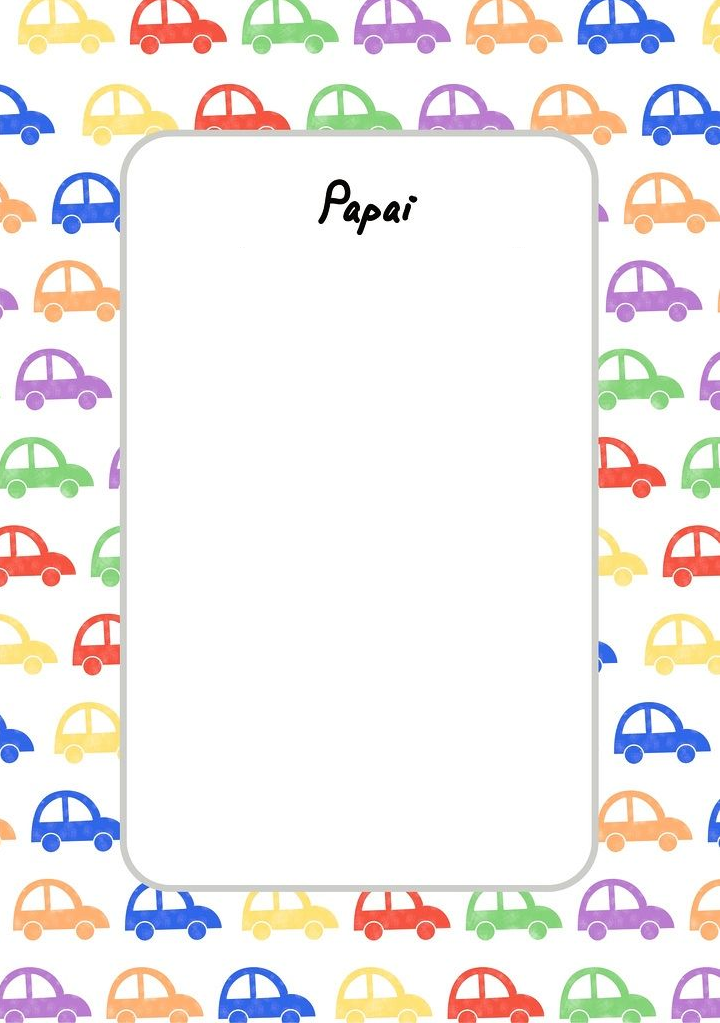 